П О С Т А Н О В Л Е Н И Е	В соответствии с Положением о наградах и почётных званиях Петропавловск-Камчатского городского округа от 24.07.2008 № 51-нд,  Решением       Городской Думы Петропавловск-Камчатского городского округа от 01.06.2011 № 395-нд «О представительских расходах и расходах, связанных  с приобретением подарочной и сувенирной продукции в Городской Думе  Петропавловск-Камчатского городского округа»,     ПОСТАНОВЛЯЮ: за многолетний плодотворный труд в сфере дошкольного образования, большой личный вклад в воспитание подрастающего поколения, высокий профессионализм и в связи с 20-летием учреждения муниципального автономного дошкольного образовательного учреждения «Детский сад № 43- Центр развития ребёнка».  Объявить Благодарность Главы Петропавловск-Камчатского городского округа (в рамке):И.о. ГлавыПетропавловск-Камчатского городского округа                                                                               Е.И. Чистов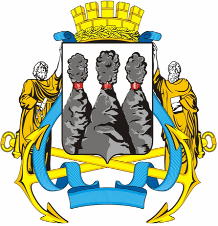 ГЛАВАПЕТРОПАВЛОВСК-КАМЧАТСКОГОГОРОДСКОГО ОКРУГА  « 09 » апреля 2012 г. №  35Об объявлении Благодарности Главы Петропавловск-Камчатскогогородского округа  Фоминой М.П.ФоминойМарине Павловне- заведующей МАДОУ «Детский сад № 43 – центр развития ребенка».